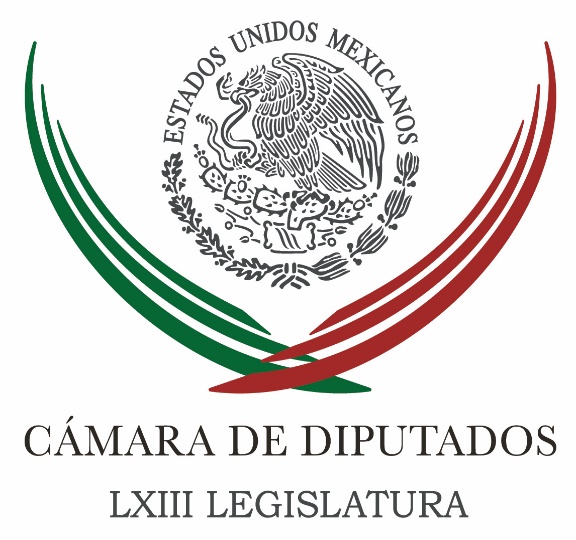 Carpeta InformativaEspecialResumen: PAN pide corregir el uso ineficaz del gasto públicoFortalecerá PRD salud, educación, campo y CDMX: ZambranoPlantean 184 mil mdp del PEF para fortalecer municipiosDiputados votarán el miércoles dictamen de matrimonios gayPGR debe desarticular red de cómplices de Duarte: HernándezPiden a PRI devolver 100 mdp a ChihuahuaSe reunirán padres de los 43 en la Cámara de Diputados06 noviembre de 2016TEMA(S): Trabajo LegislativoFECHA: 06-11-2016HORA: 10:25NOTICIERO: Milenio onlineEMISIÓN: Fin de SemanaESTACIÓN: InternetGRUPO: Milenio0PAN pide corregir el uso ineficaz del gasto públicoEl coordinador del PAN en la Cámara de Diputados, Marko Cortés, llamó a corregir el uso ineficaz del gasto público y a marcar como prioridad el presupuesto en materia educación, salud, seguridad, infraestructura, campo, cultura, ciencia y tecnología.En la recta final de las discusiones sobre el Presupuesto de Egresos 2017, el legislador panista subrayó la necesidad de garantizar que las escuelas públicas funcionen con normalidad y ofrezcan educación de calidad; que las clínicas y hospitales cuenten con los médicos y las medicinas necesarias y que se invierta en infraestructura para detonar crecimiento y generar empleos.“Los mexicanos merecen recibir servicios de calidad a cambio de los impuestos que pagan y, por ese motivo, la bancada del PAN será vigilante de que el PRI-gobierno utilice los impuestos del pueblo con eficiencia, racionalidad y transparencia”, dijo.El viernes, la Comisión de Presupuesto se declaró en sesión permanente, con el propósito de dictaminar el proyecto de egresos a más tardar el 15 de noviembre.Aunque los ajustes a la Ley de Ingresos aprobados por diputados y senadores generaron 51 mil millones de pesos adicionales, las solicitudes de ampliación de gasto recibidas en el Palacio de San Lázaro superan 735 mil millones de pesos, hasta la semana pasada.Marko Cortés anticipó que su bancada votará a favor del Presupuesto de Egresos en lo general, pero lo hará en contra de las asignaciones que considere insuficientes para enfrentar los principales retos del país, así como de aquellos gastos no prioritarios y los recursos asignados a programas susceptibles de un uso discrecional con posibles fines electorales.“Los diputados del PAN cumpliremos con nuestra responsabilidad de discutir y aprobar lo que sí estemos de acuerdo del presupuesto; ya será responsabilidad de los gobiernos federal, estatal y municipal ejercerlo en obras y servicios de calidad, nosotros por supuesto vigilaremos que se haga correctamente a través de la Auditoría Superior de la Federación”, puntualizó. /jpc/m.TEMA(S): Trabajo LegislativoFECHA: 06-11-2016HORA: 09:45NOTICIERO: Fórmula onlineEMISIÓN: Fin de SemanaESTACIÓN: InternetGRUPO: Fórmula 0Fortalecerá PRD salud, educación, campo y CDMX: ZambranoEl Grupo Parlamentario del Partido de la Revolución Democrática (GPPRD) en la Cámara de Diputados, se declara listo para defender en las discusiones del Presupuesto de Egresos de la Federación para el Ejercicio Fiscal 2017, los recursos que –constitucionalmente– corresponden a la capital del país y que la Secretaría de Hacienda presentó en ceros ante esta soberanía para adjudicarlos, en cambio, al estado de México, del cual es originario el Ejecutivo Federal Enrique Peña Nieto. Jesús Zambrano Grijalva, vicecoordinador de la fracción perredista en el recinto de San Lázaro señaló que después de los encuentros con el secretario de Hacienda, José Antonio Meade, se darán los ajustes en la Cámara de Diputados para restituir a estados y municipios los recursos que les permitan ejecutar obra mínima así como para impulsar los programas recurrentes para el campo. También en el caso específico de la CDMX, recuperar recursos a infraestructura y otras prioridades que permitan a la capital del país mantener su funcionalidad. Dijo que el Presidente de la Comisión de Hacienda y Crédito Público, José Antonio Estefan Chidiac adelantó públicamente que serán reasignados 9 mil 500 millones de pesos y el PRD verificará que ello se cumpla. Zambrano Grijalva aseveró qué desde un principio, el PRD dejó en claro que no acompañaría la propuesta tal como fue presentada por ser discriminatoria y estar mal planteada al eliminar recursos para salud, educación y el campo, así como más de 8 mil millones de pesos que serían destinados a la ampliación del Metro de la Ciudad de México y para el Fondo de Capitalidad; pero en cambio, asigna 17 mil millones de pesos para el tren Interurbano México–Toluca, prioridad de Peña Nieto. El legislador subrayó que en modo alguno, el PRD aceptará que se pretenda fortalecer al PRI violando la Constitución y canalizando recursos que pertenecen a todas y todos los mexicanos, sólo porque el Revolucionario Institucional está desesperado y no quiere perder la "joya de la corona" –que es el Estado de México– en los comicios electorales del año próximo. "Queda claro que la propuesta que presentó el Secretario Meade peca de inconstitucionalidad, y los priistas saben que hay espacios para reasignar dentro de la propuesta del gobierno Federal; pero no se hace en los ámbitos que influyen directamente en beneficio de la gente", expuso. "¿Qué es más importante? ¿Un tren que conectará de Santa Fe a Toluca (y que queda trunco porque no se asigna un solo peso al Sistema de Transporte Colectivo Metro que lo complementaría) o que se asignen recursos para fortalecer a la infraestructura educativa por cuya carencia millones de jóvenes mexicanos dejan truncos sus estudios quedando a expensas del subempleo o del crimen organizado?", cuestionó. Zambrano subrayó que la necedad del gobierno mexicano por mantener un esquema económico disfuncional, nos mantiene al borde de una crisis que puede llevarnos a la ingobernabilidad y por eso es fundamental que, ya que van a hacer ajustes, éstos se hagan de manera responsable. El diputado federal se refirió de igual manera al escenario que depara a nuestro país tras el proceso electoral en los Estados Unidos a y planteó que no es halagüeño en cualquiera de los casos de triunfo –de acuerdo con las afirmaciones que ha hechos el gobernador del Banco de México– y esto puede empeorar a partir de la de por sí, mala situación económica que venimos arrastrando en los últimos 30 años. Dijo que aun cuando Hacienda ha manifestado cierta tranquilidad y ha destacado que no piensa hacer nada distinto y que México puede tener cierta certeza debido a los instrumentos con los que se cuenta – Ley de Ingresos, el Plan de Negocios de Pemex y otros instrumentos financieros aplicados en el exterior– lo innegable es que no hay certidumbre sobre los efectos que habrá para la economía nacional dada la volatilidad que habrá en los mercados y que afecta directamente a nuestra moneda, por lo que consideró necesario que se vaya tomando en cuenta esto al momento de discutir el paquete de Egresos y, de ser necesario, apretar aún más el cinturón en áreas no prioritarias de los tres poderes de la Unión. Dijo que si bien los banqueros han externado la necesidad de fortalecer la participación de la iniciativa privada en sectores estratégicos como una apuesta indispensable para sanear las finanzas del sector público, algo igualmente importante que debe hacerse es blindar a la población fortaleciendo sus ingresos mediante el incremento al salario mínimo –por lo menos– a 89.00 pesos tal y como lo planteaba el Consejo Nacional para la Evaluación de la Política de Desarrollo Social (Coneval) en mayo pasado ahora que la Conasami está próxima a definir y que es un compromiso que viene arrastrando el Gobierno Federal desde junio pasado. Zambrano recalcó finalmente que dicho monto de 89.00 pesos diarios en México están quedando rebasados debido al constante incremento en los productos de la canasta básica alimentaria (Línea de Bienestar Mínimo) cuyo valor pasó de $1,290.21 pesos en septiembre de 2015, a mil 339.39 pesos para el mismo mes de 2016 en las zonas urbanas; mientras que el valor de la canasta alimentaria rural pasó de 917.45 pesos en 2015, a 959.59 pesos a septiembre pasado, según los propios datos oficiales. /jpc/m.TEMA(S): Trabajo LegislativoFECHA: 06/11/2016HORA: 16:04NOTICIERO: Excélsior onlineEMISIÓN: Fin de SemanaESTACION: InternetGRUPO: Excélsior0Plantean 184 mil mdp del PEF para fortalecer municipiosTras la solicitud de alcaldes para rescatar a los municipios financieramente, diputados federales quieren al menos 184 mil 286 millones de pesos para fortalecer a los municipios el próximo año; sin embargo, este monto representa casi tres veces más el dinero extra que se obtuvo de la Ley de Ingresos 2017 y que se repartirá en los rubros más sensibles del Presupuesto de Egresos de la Federación (PEF).El dictamen del PEF 2017 se entregará esta semana en la Comisión de Presupuesto y Cuenta Pública de la Cámara de Diputados y casi todas las comisiones legislativas solicitaron mayores recursos para diferentes ramos que van desde la educación y la salud hasta el cambio climático y la infraestructura.Sin embargo, la Cámara de Diputados sólo reasignará 51 mil 382 millones de pesos para todos los rubros, de los cuales 17 mil 500 millones se destinarán a las entidades federativas.Una de las comisiones legislativas que pidió mayor reasignación de recursos fue la de Desarrollo Municipal, la cual solicitó 129 mil 286.2 millones de pesos extra para fortalecer a los municipios.Esto luego de que la comisión, encabezada por Enrique Salazar (PVEM), recibió 16 mil 395 solicitudes de mil 325 municipios para la viabilidad de las localidades.El escrito, aprobado en reunión de trabajo, destaca que en el proyecto del PEF 2017 se ha eliminado el Fondo para el Fortalecimiento de la Infraestructura Estatal y Municipal, el cual tiene para 2016 un monto de 9 mil 948 millones de pesos.Además, precisó que hay una afectación a fondos que no tienen recursos asignados como es el de proyectos de desarrollo regional y el de programas regionales.Por su parte, la Comisión de Fortalecimiento al Federalismo, presidida por Juan Pablo Piña (PAN), consideró que los recursos asignados a los Ramos 23, 28 y 33 no son justos ni equitativos para el desarrollo de municipios.Aunque el Ramo 28 “Participaciones a Entidades Federativas”, presenta un aumento del 8.81% en el proyecto del PEF 2017, y el Ramo 33 “Aportaciones Federales para Entidades Federativas y Municipios” incrementa en 5.56% respecto a este año, los recursos extra sólo podrían mitigar la inflación.Por ello planteó incluir 7 mil millones de pesos al Fondo de Aportaciones para la Seguridad Pública y 48,000 millones al Ramo 23 “Provisiones Salariales y Económicas” para solventar obras de infraestructura.En entrevista, Carlos Sotelo, secretario ejecutivo de la Coordinadora Nacional de Autoridades Locales del PRD, alertó que los municipios están en una crisis financiera, situación por la que no sólo pasan en Veracruz.“(Los municipios) están cerca del colapso, de una especie de quiebra financiera y de un conflicto social que en muchos municipios se está avizorando ya esta situación, que de no atenderse sí va a generar un problema importante a nivel nacional, que no es privativo para los veracruzanos, quizá es más agudo el problema ahí, pero esto sucede en muchas partes”, dijo. /psg/m.TEMA(S): Trabajo LegislativoFECHA: 06-11-2016HORA: 12:16NOTICIERO: Milenio.comEMISIÓN: Fin de SemanaESTACIÓN: InternetGRUPO: Milenio0Diputados votarán el miércoles dictamen de matrimonios gayLa Comisión de Puntos Constitucionales de la Cámara de Diputados discutirá y votará el próximo miércoles, el dictamen de la reforma en materia de matrimonios igualitarios.El proyecto coincide en todos sus términos con la propuesta del Ejecutivo Federal y reconoce el derecho de los ciudadanos mexicanos a contraer matrimonio, sin ser objeto de algún modo de discriminación.De acuerdo con la propuesta de modificaciones al artículo 4 constitucional, “toda persona mayor de dieciocho años tiene derecho a contraer matrimonio y no podrá ser discriminada por origen étnico o nacional, género, discapacidades, condición social, condiciones de salud, religión, preferencias sexuales, o cualquier otra que atente contra la dignidad humana.El presidente de la Comisión de Puntos Constitucionales, Guadalupe Acosta Naranjo, confió en que la bancada del PRI y sus aliados avalen el dictamen de la iniciativa presidencial.En entrevista con MILENIO, el legislador perredista subrayó que el proyecto a discusión no prevé cambio alguno sobre la iniciativa de reformas constitucionales presentada en mayo por el presidente Enrique Peña Nieto. “El proyecto de dictamen viene en sus términos, no le quitamos, no le ponemos una coma a la iniciativa que mandó el Presidente de la República y yo espero que el PRI, que es el partido que acompaña al Presidente de la República, venga y respalde la iniciativa del presidente y podamos ampliar nuestros derechos a nivel nacional”, puntualizó.Acosta Naranjo remarcó la necesidad de conciliar posiciones e insistir en el respeto a los derechos de todos, al tiempo de celebrar el perdón que la Iglesia Católica pidió por sus expresiones ofensivas a la comunidad gay.“Lo que tenemos que hacer es mucho más trabajo de reconciliación entre las partes, que estos temas que tienen que ver con asuntos de dogma y de fe deben ser tratados con mucho cuidado, pues aquí hay derechos de un lado y derechos del otro, que nosotros respetamos, pero no queremos imponer una manera de ser”, indicó.El diputado federal subrayó además que la ampliación de los derechos ciudadanos no significa una imposición para nadie.“A nadie se le impone ningún tipo de familia, solamente se le da el derecho a los ciudadanos para que escojan qué familia quieren integrar, así que aquí no se obliga a nadie a casarse con nadie, sino lo que hacemos es que se respete el derecho de la preferencia sexual de cada quién”, dijo. /jpc/mTEMA(S): Trabajo LegislativoFECHA: 06/11/2016HORA: 10:11NOTICIERO: Fórmula onlineEMISIÓN: Fin de SemanaESTACION: InternetGRUPO: Fórmula0PGR debe desarticular red de cómplices de Duarte: HernándezJunto con Javier Duarte debe desarticularse la red de apoyo de alto nivel que obstruye el combate a la corrupción, entre ellos Fidel Herrera Beltrán y José Murat Casab, exigió Rafael Hernández Soriano, diputado federal del PRD e integrante de la Comisión de Transparencia y Anticorrupción. Indicó que el estado de Veracruz se encuentra devastado por el saqueo más escandaloso de recursos públicos en el que están involucrados ex mandatarios priistas: Duarte no actuó solo, tuvo cómplices y subordinados que se dedicaron a expoliar las arcas estatales con la complacencia del gobierno federal que –estoy seguro– tuvo conocimiento del caso en tiempo y forma, pero dejó que esta banda de alta peligrosidad continuara enriqueciéndose. El gobierno de Enrique Peña Nieto está obligado a cumplir el compromiso de combatir la impunidad; ahora son sus propios compañeros de partido, especializados en burlar las normas y bloquear la acción de la justicia, quienes le ponen el reto, abundó el también integrante de la Subcomisión de Examen Previo. Consideró que el Presidente de la República decide si tolera un escándalo más en su gestión o va en serio para desarticular de raíz a uno de los grupos políticos con tentáculos en las instituciones de justicia y legislativas, en las cuales se escudan para actuar con impunidad. "Sólo le queda este mes de fuero a Javier Duarte y los aparatos de inteligencia no dan luces sobre el paradero del ex gobernador hoy fugitivo, como tampoco informa el gobierno federal cómo va el tema de la investigación sobre el paradero de los ex gobernadores Guillermo Padrés, las investigaciones sobre César Duarte, de Chihuahua, de Roberto Borge, de Quintana Roo", indicó. Hernández Soriano consideró que Peña Nieto "manda señales equivocadas" con los recientes nombramientos del procurador General de la República y de la secretaria de la Función Pública, tal parece que se están cuidando las espaldas él y su equipo". "Enrique Peña Nieto está obligado a dar muestras claras de cuál es el interés de su gobierno sobre el combate a la corrupción y la impunidad, porque lo que hemos visto hasta ahora demuestra que lo que le interesa es vivir en la opacidad e impune", abundó. De igual forma recordó que la Auditoría Superior de la Federación ya aportó las pruebas suficientes para que la PGR actúe en la captura de Duarte y con ello empiece el desmantelamiento de toda su red de cómplices; el nuevo titular de la PGR está obligado a demostrar de forma rápida si hay o no fortaleza en la institución a su cargo, o si sólo llegó a esa posición para brindar protección al más alto nivel. Recordó que en otros países donde sí se respeta la legalidad, robos al erario como los que se han registrado en Coahuila, Chihuahua, Sonora, Quintana Roo y Veracruz, sólo por citar los más recientes, las autoridades judiciales y de inteligencia realizan investigaciones de gran calado en las cuales no sólo cae el personaje más señalado públicamente sino toda la red de cómplices. La investigación de la PGR debe ser tan amplia y ejemplar que envíe un mensaje a todos los funcionarios públicos y legisladores de que hay un combate efectivo contra este cáncer, añadió. En otro orden de ideas, Hernández Soriano urgió a los presidentes priistas de la Subcomisión de Examen Previo a que convoquen a reunión de trabajo y continuar con el desahogo de las 352 demandas de juicio político en contra de personajes como Javier Duarte, ya que la inactividad legislativa manda otro mensaje de encubrimiento y complicidad. /psg/m.TEMA(S): Trabajo LegislativoFECHA: 05noviembre2016HORA: 11:46NOTICIERO: Reforma.comEMISIÓN: Fin de SemanaESTACIÓN: InternetGRUPO: Reforma0Piden a PRI devolver 100 mdp a ChihuahuaEl Partido Revolucionario Institucional (PRI) debe devolver los 100 millones de pesos que de manera ilegal el ex Gobernador de Chihuahua, César Duarte, le entregó durante su Administración, consideró Jorge López Martín, vocero de la bancada del PAN en la Cámara de Diputados.En entrevista, el legislador dijo que la legislación electoral prohíbe a los partidos políticos recibir dinero de los Gobiernos, además de que esos recursos fueron entregados en detrimento de las finanzas del estado, que ahora atraviesa por una grave crisis financiera."El PRI tiene que regresarle al pueblo de Chihuahua el dinero que César Duarte le robó al pueblo de este estado, por tres razones: la primera es que la Ley General de Partidos Políticos prohíbe recibir dinero de los gobiernos; la segunda es porque el PRI tiene que dejar de ser cómplice de sus funcionarios y, la tercera, es porque corrupto es también quien recibe y Enrique Ochoa debe de regresar ese dinero que es producto de la corrupción", sostuvo.REFORMA publicó este domingo que la Secretaría de la Función Pública de Chihuahua detectó que durante la administración de Duarte se retuvo, de manera ilegal, el 5 por ciento del salario de 800 empleados, los cuales sumaron alrededor de 100 millones de pesos que fueron enviados al PRI.López Martín dijo que solicitará a la Comisión de Fiscalización del Instituto Nacional Electoral (INE) la eliminación del secreto fiscal y bancario para Duarte, con el fin de que se puedan agilizar las investigaciones."Afortunadamente la norma electoral es rigurosa en esta materia y existen las herramientas para rastrear cada peso que Duarte les robó a los chihuahuenses y vamos a pedir que se determine a través de una auditoria que identifique el paradero de los impuestos que pagaron estos ciudadanos con tanto esfuerzo y que Duarte puso en manos del PRI", manifestó.TEMA(S): Trabajo LegislativoFECHA: 06-11-2016HORA: 14:40NOTICIERO: Fórmula onlineEMISIÓN: Fin de SemanaESTACIÓN: InternetGRUPO: Fórmula0Se reunirán padres de los 43 en la Cámara de DiputadosLa diputada del PRD, Cristina Gaytán, dijo que en la Cámara de Diputados se conformó una Comisión Plural con la idea de avanzar y abonar a las investigaciones del caso Ayotzinapa, por lo se ha mantenido entrevistas con los principales actores, tanto institucionales como con las víctimas y los padres de los 43 jóvenes desaparecidos.Mencionó que como comisión hemos podido avanzar en dos temas, uno tener una visita de los padres a la Cámara, lo que permitió conocer de cerca sus opiniones; por otra parte, la Junta de Coordinación Política presentó al Pleno un acuerdo con la idea de que los 43 acudan a las Comisiones Unidas de Gobernación, Justicia, Derechos Humanos y Ayotzinapa, detalló.La perredista indicó que ese encuentro será el 23 de noviembre, a las 10:30 de la mañana, "será un encuentro fundamental para retomar los trabajos... y que se renueve el diálogo del gobierno con los familiares que se encuentra suspendido".Asimismo, sostuvo que existen dos apuestas en la Cámara de Diputados, una es que un grupo pequeño, donde está la izquierda busca que ese tema no quede en el olvido; la otra, son legisladores afines al gobierno federal que pretende avalar la verdad histórica del ex procurador, Jesús Murillo y de Tomás Zerón, que es algo que muchos de nosotros no estamos de acuerdo al ser insostenible técnica y científicamente, y por cualquier punto de vista que se le quiera tratar porque deja muchas dudas, además de que ha entorpecido la búsqueda de la verdad y la justicia.Indicó, "se tienen esas dos posiciones en el centro de la comisión, pero ese encuentro que se tendrá en los próximos días se espera que ayude a sensibilizar a los diputados y que el caso Ayotzinapa no sólo sea una comisión más de la cual formar parte o dar un discurso más en tribuna, sino que se asuma la responsabilidad de acompañar a las familias en este proceso.Señaló que entre los reclamos al gobierno es que se intensifique la búsqueda de los 43 desaparecidos y que se regresen con vida, se sancione a los funcionarios que abonaron a que la investigación tenga deficiencias y se dé una atención a las víctimas. /jpc/m